1. Vyznač, kde počuješ  hlásku L (označ príslušný štvorček). Vyfarbi obrázok,  podľa počtu   slabík:   červená = 1 slabika, zelená= 2 slabiky, žltá= 3 slabiky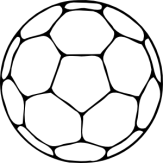 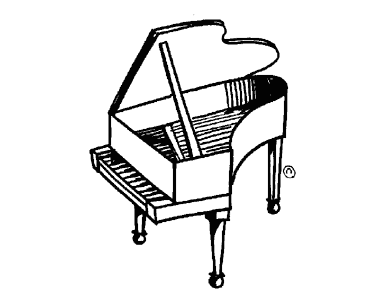 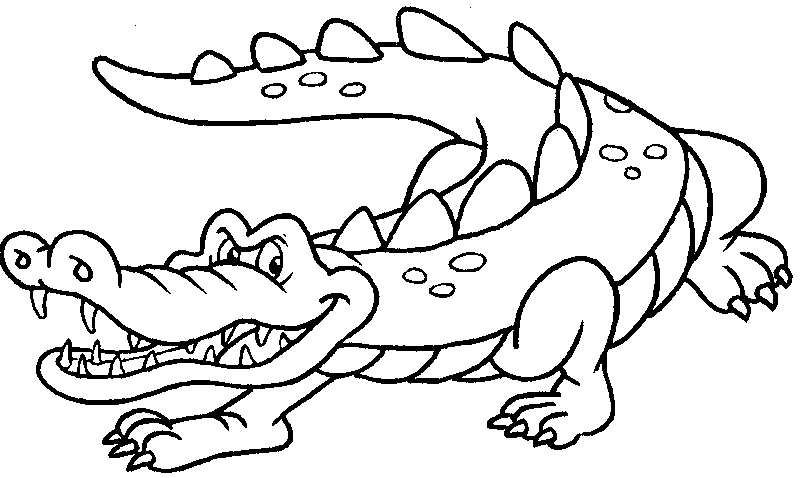 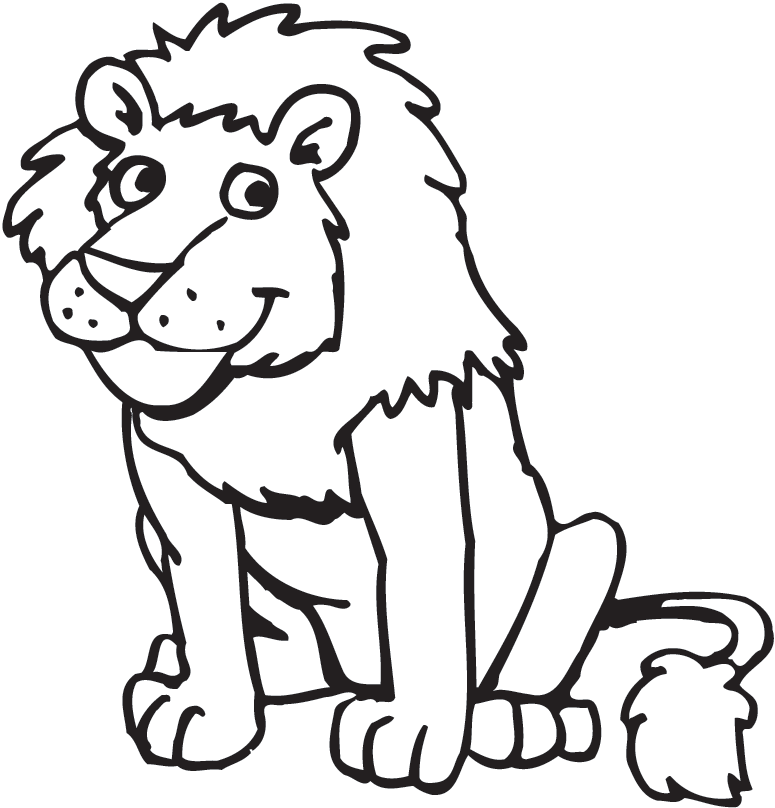 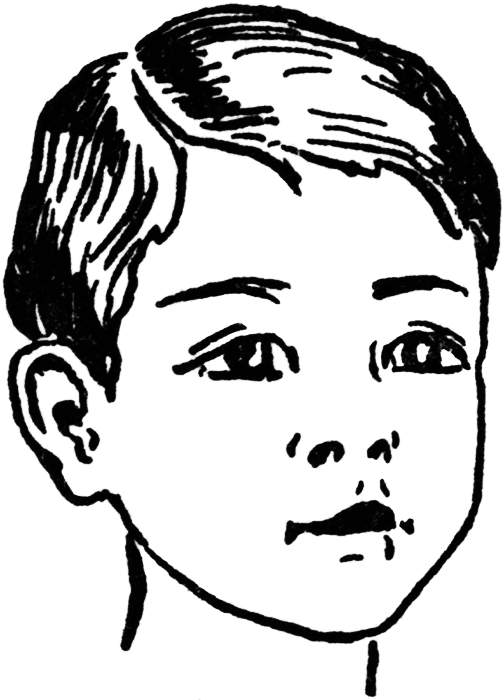 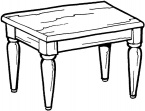 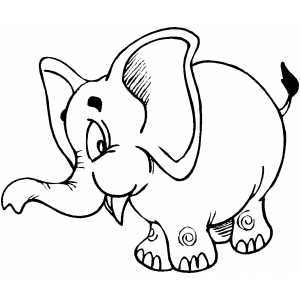 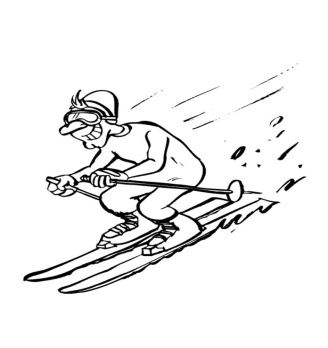  2. Vyfarbi okienka s písmenom L, l.3. Doplň do slabiky L a slabiku prečítaj.___ A          __ é           __ e          __  á          __E            __a4. Dokresli obrázok k danému slovu             láme                                            maléDomáca úloha:  Nakresli alebo nalep obrázok zvieratiek začínajúcich sa hláskou L. AGmeFgHiJBLlLDLkMlClnLclnLoDlolBLlPRELPlalSLtFlLLyLuvLrSTUvdCba